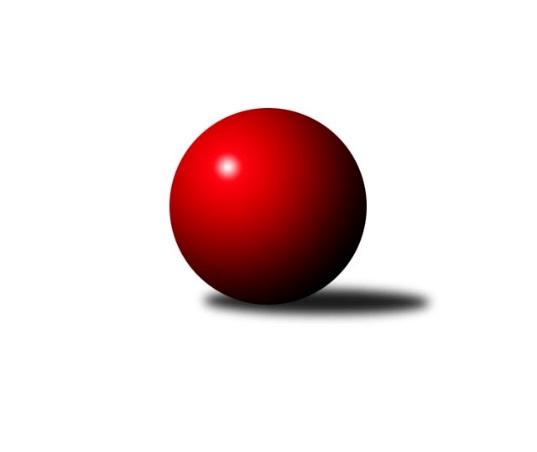 Č.18Ročník 2021/2022	3.3.2022Nejlepšího výkonu v tomto kole: 1791 dosáhlo družstvo: Loko Tábor COP Tábor 2021/2022Výsledky 18. kolaSouhrnný přehled výsledků:KK Hilton C	- Sp. Soběslav B	6:0	1654:1592	4.0:4.0	2.3.Loko Tábor C	- So. Chýnov B	4:2	1791:1635	4.0:4.0	3.3.Loko Tábor D	- So. Chotoviny D	1:5	1541:1571	2.0:6.0	3.3.So. Chotoviny D	- So. Chýnov B	1:5	1647:1710	4.5:3.5	21.2.Tabulka družstev:	1.	So. Chýnov B	17	12	0	5	64.0 : 38.0 	77.5 : 58.5 	 1601	24	2.	Loko Tábor C	17	10	2	5	62.0 : 40.0 	80.0 : 56.0 	 1566	22	3.	KK Hilton C	18	10	0	8	63.0 : 45.0 	77.0 : 67.0 	 1548	20	4.	Sp. Soběslav B	17	9	1	7	50.0 : 52.0 	65.0 : 71.0 	 1549	19	5.	So. Chotoviny D	17	8	0	9	50.0 : 52.0 	70.0 : 66.0 	 1538	16	6.	Loko Tábor D	18	1	1	16	23.0 : 85.0 	46.5 : 97.5 	 1435	3Podrobné výsledky kola:	 KK Hilton C	1654	6:0	1592	Sp. Soběslav B	Miroslav Kovač	 	 196 	 199 		395 	 1:1 	 383 	 	182 	 201		Pavel Reichel	Jiří Vitha	 	 202 	 217 		419 	 1:1 	 399 	 	204 	 195		Josef Schleiss	Stanislav Ťoupal	 	 212 	 219 		431 	 1:1 	 419 	 	218 	 201		Jana Křivanová	Jan Krákora	 	 196 	 213 		409 	 1:1 	 391 	 	198 	 193		Vladimír Křivanrozhodčí: Dušan JelínekNejlepší výkon utkání: 431 - Stanislav Ťoupal	 Loko Tábor C	1791	4:2	1635	So. Chýnov B	Josef Macháček	 	 178 	 209 		387 	 0:2 	 437 	 	218 	 219		Vlastimil Novák	Zdeněk Samec	 	 241 	 240 		481 	 2:0 	 370 	 	198 	 172		Karel Trpák	Ondřej Novák	 	 238 	 251 		489 	 2:0 	 384 	 	223 	 161		Karolína Roubková	Zdeněk Vít *1	 	 209 	 225 		434 	 0:2 	 444 	 	210 	 234		Jiří Šalátrozhodčí: Zdeněk Samecstřídání: *1 od 61. hodu Vojtěch PolákNejlepší výkon utkání: 489 - Ondřej Novák	 Loko Tábor D	1541	1:5	1571	So. Chotoviny D	Viktorie Lojdová	 	 223 	 199 		422 	 0:2 	 435 	 	224 	 211		Miroslav Vacko	Pavla Krejčová	 	 161 	 177 		338 	 0:2 	 365 	 	182 	 183		Petr Otradovec	Monika Havránková	 	 212 	 188 		400 	 2:0 	 336 	 	154 	 182		Ladislav Šmejkal	Pavlína Fürbacherová	 	 199 	 182 		381 	 0:2 	 435 	 	234 	 201		Jaroslava Nohejlovározhodčí: Zdeněk SamecNejlepšího výkonu v tomto utkání: 435 kuželek dosáhli: Miroslav Vacko, Jaroslava Nohejlová	 So. Chotoviny D	1647	1:5	1710	So. Chýnov B	Miroslav Vacko	 	 212 	 187 		399 	 1:1 	 432 	 	205 	 227		Karel Trpák	Lucie Lišková	 	 211 	 181 		392 	 0.5:1.5 	 442 	 	211 	 231		Věra Návarová	Klára Šmejkalová	 	 212 	 197 		409 	 2:0 	 387 	 	194 	 193		Tomáš Hes	Miloš Filip	 	 216 	 231 		447 	 1:1 	 449 	 	224 	 225		Vendula Burdovározhodčí: Jan BartoňNejlepší výkon utkání: 449 - Vendula BurdováPořadí jednotlivců:	jméno hráče	družstvo	celkem	plné	dorážka	chyby	poměr kuž.	Maximum	1.	Ondřej Novák 	Loko Tábor C	451.58	313.7	137.9	5.8	4/5	(489)	2.	Zdeněk Samec 	Loko Tábor C	435.96	303.5	132.4	6.7	4/5	(486)	3.	Stanislav Ťoupal 	KK Hilton C	422.51	298.2	124.3	9.6	5/5	(502)	4.	Jiří Šalát 	So. Chýnov B	411.38	290.6	120.8	7.0	4/5	(444)	5.	Miloš Filip 	So. Chotoviny D	409.60	290.0	119.7	10.1	5/5	(448)	6.	Vlastimil Novák 	So. Chýnov B	406.99	283.2	123.8	11.0	4/5	(440)	7.	Vendula Burdová 	So. Chýnov B	406.07	290.5	115.6	9.5	4/5	(449)	8.	Jana Křivanová 	Sp. Soběslav B	401.73	280.9	120.9	9.9	5/5	(438)	9.	Jaroslava Nohejlová 	So. Chotoviny D	397.83	280.6	117.3	10.5	4/5	(437)	10.	Jarmil Kylar 	KK Hilton C	397.20	278.7	118.5	9.4	5/5	(454)	11.	Věra Návarová 	So. Chýnov B	395.60	278.9	116.7	13.9	5/5	(447)	12.	Martina Křemenová 	So. Chotoviny D	395.50	274.8	120.8	10.3	4/5	(419)	13.	Miroslav Vacko 	So. Chotoviny D	394.05	281.5	112.6	12.2	5/5	(435)	14.	Vladimír Křivan 	Sp. Soběslav B	390.91	283.9	107.1	11.9	5/5	(425)	15.	Josef Macháček 	Loko Tábor C	390.12	274.3	115.8	12.0	5/5	(444)	16.	Monika Havránková 	Loko Tábor D	386.44	274.4	112.0	11.8	5/5	(425)	17.	Hana Prokešová 	Sp. Soběslav B	385.90	274.7	111.2	10.5	5/5	(424)	18.	Pavel Reichel 	Sp. Soběslav B	380.97	268.8	112.2	11.3	5/5	(418)	19.	Josef Schleiss 	Sp. Soběslav B	380.37	278.0	102.4	13.3	5/5	(412)	20.	Lucie Lišková 	So. Chotoviny D	363.05	260.4	102.7	14.1	5/5	(434)	21.	Irena Dlouhá 	Loko Tábor D	353.94	253.8	100.2	15.6	4/5	(414)	22.	Zdeněk Pech 	KK Hilton C	340.00	243.9	96.1	16.0	4/5	(359)	23.	Zdeněk Vít 	Loko Tábor C	336.06	247.5	88.5	18.4	5/5	(379)	24.	Pavla Krejčová 	Loko Tábor D	313.40	231.7	81.7	21.6	4/5	(347)	25.	Martina Sedláčková 	Loko Tábor D	301.60	228.3	73.3	25.2	5/5	(374)		Martin Hlaváč 	Loko Tábor C	447.00	288.0	159.0	3.0	2/5	(458)		Radim Mareš 	Loko Tábor D	436.67	303.8	132.8	5.2	3/5	(463)		Jan Krákora 	KK Hilton C	419.67	283.8	135.9	8.7	3/5	(437)		Klára Šmejkalová 	So. Chotoviny D	417.50	299.5	118.0	11.0	1/5	(426)		Jiří Vitha 	KK Hilton C	411.38	285.2	126.2	6.3	3/5	(465)		Petr Děd 	So. Chotoviny D	408.00	286.0	122.0	12.0	1/5	(408)		Viktor Stuchlík 	Loko Tábor C	407.00	272.0	135.0	7.0	1/5	(407)		Karel Trpák 	So. Chýnov B	403.50	283.1	120.4	8.8	3/5	(432)		Tomáš Hes 	So. Chýnov B	393.00	293.5	99.5	7.0	2/5	(399)		Šárka Aujezdská 	Loko Tábor C	391.75	277.0	114.8	10.8	2/5	(445)		Miroslav Kovač 	KK Hilton C	391.44	279.8	111.6	11.3	2/5	(435)		Natálie Lojdová 	Loko Tábor D	387.08	276.6	110.5	9.3	2/5	(421)		Karolína Roubková 	So. Chýnov B	384.40	274.3	110.1	13.1	3/5	(423)		Viktorie Lojdová 	Loko Tábor D	379.20	274.7	104.5	13.0	3/5	(430)		Marie Binderová 	Loko Tábor D	376.00	281.0	95.0	16.0	1/5	(376)		Vojtěch Polák 	Loko Tábor C	375.00	270.3	104.7	13.9	3/5	(393)		Petr Otradovec 	So. Chotoviny D	365.00	285.0	80.0	18.0	1/5	(365)		Ladislav Maroušek 	KK Hilton C	363.67	265.7	98.0	14.0	3/5	(431)		Ctibor Cabadaj 	KK Hilton C	361.67	265.3	96.3	15.0	3/5	(389)		Jaroslav Zoun 	Loko Tábor C	360.00	246.5	113.5	11.0	2/5	(376)		Pavlína Fürbacherová 	Loko Tábor D	356.17	258.0	98.2	15.2	3/5	(409)		Václav Gabriel 	KK Hilton C	352.00	271.3	80.7	18.7	3/5	(374)		Jitka Šedivcová 	So. Chýnov B	333.00	239.0	94.0	9.0	1/5	(333)		Martina Votrubová 	Sp. Soběslav B	326.00	229.0	97.0	13.0	1/5	(326)		Ladislav Šmejkal 	So. Chotoviny D	311.50	225.8	85.7	21.8	3/5	(345)Sportovně technické informace:Starty náhradníků:registrační číslo	jméno a příjmení 	datum startu 	družstvo	číslo startu24516	Vojtěch Polák	03.03.2022	Loko Tábor C	2x26503	Viktorie Lojdová	03.03.2022	Loko Tábor D	4x
Hráči dopsaní na soupisku:registrační číslo	jméno a příjmení 	datum startu 	družstvo	Program dalšího kola:19. kolo8.3.2022	út	17:00	Sp. Soběslav B - Loko Tábor C	9.3.2022	st	17:00	So. Chýnov B - Loko Tábor D	9.3.2022	st	17:00	KK Hilton C - So. Chotoviny D	Nejlepší šestka kola - absolutněNejlepší šestka kola - absolutněNejlepší šestka kola - absolutněNejlepší šestka kola - absolutněNejlepší šestka kola - dle průměru kuželenNejlepší šestka kola - dle průměru kuželenNejlepší šestka kola - dle průměru kuželenNejlepší šestka kola - dle průměru kuželenNejlepší šestka kola - dle průměru kuželenPočetJménoNázev týmuVýkonPočetJménoNázev týmuPrůměr (%)Výkon11xOndřej NovákLok. Tábor C48911xOndřej NovákLok. Tábor C123.9348912xZdeněk SamecLok. Tábor C48112xZdeněk SamecLok. Tábor C121.914815xJiří ŠalátChýnov B4444xJiří ŠalátChýnov B112.534447xVlastimil NovákChýnov B4376xVlastimil NovákChýnov B110.754374xJaroslava NohejlováChotoviny D4354xJaroslava NohejlováChotoviny D110.254355xMiroslav VackoChotoviny D4354xMiroslav VackoChotoviny D110.25435